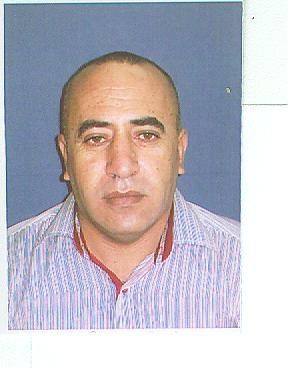 Personal Data:CURRICULUMVITAEName:  Allan DaraghmehDateofBirth: 01/11/1973Nationality:PalestineDegree: PhD inphysics(Nanoscience)Religion:MuslimE-mail: allan.d@najah.eduallan.daraghmeh@ub.eduTel.:+972599070099         Education:09/2014 – 7/2017, PhD in  physics(Nanoscience) University of Barcelona, Nanostructured Materials and supercapacutors device.1997 – 2001     Official Master in physics,  at An-Najah N. University, Nablus, Palestine. Tel:  +970 9 234 5113, e.mail:  info@najah.eduThesis title:  Measurement of radon gas concentration in Nablus and effect radon decay on lung cancer1991 – 1995   BSc (Physics)  at An-Najah N. University Nablus, palestineResearch Experience:09/2014 – 8/2017 PhD in (Nanoscience) IN2UB, FEMAN, University ofBarcelona, Barcelona, Spain.  Supervisor: Prof. Dr..AlbertCireraMaster thesis Experience:1991 – 2011      Master thesis,1997 – 2001  in physics, An-Najah N.University, Nablus, Palestine.Teaching/Tutoring Experience:.Department of physics, An-Najah N. University (Junaid Campus), Nablus, Palestine. Tel: +970 9 234 5113, e.mail: info@najah.edu  (2005- present  ▪ Lecturer: teaching various courses in physics such as  General Physics, Electromagnetic,  Physics Methodology, Physics for Society, Optics, practical physics  Governmental (High Education) (2003- 2005) Teacher  Mustaqbal Schools, Al-Tireh, Ramallah, Palestine. Tel:0 097022961583 . e.mail: info@mustaqbal.ps  ▪ Teacher: Physics and sciences  Private (Education) (2002-2003)  Lecturer  ▪ Department of physics, Al-Quds Open University, Ramallah, Palestine. Tel: 00970 22964571. e.mail: yamro@qou.edu  ▪ Lecturer: teaching various courses in physics Governmental (High Education)  Governmental (1996- 2001) Teacher  Latin Patriarchate School , Zababdeh Jenin , Palestine.  ▪ Teacher: Physics and sciences  Private (Education) Research interests:Nanotechnology, CarbonNano materials, Plasma chemical vapor deposition, Renewable energy, Supercapacitors, lithium battery  Technical skills:-Chemical vapor deposition (CVD)                    -Physical vapor deposition (PVD)        -Scanning electron microscopy (SEM)		-  Transmission electron microscopy (TEM)                        -    Raman spectroscopy				-  X-ray photo electron spectroscopy (XPS)                           -  X-ray diffraction (XRD)			-  XPS and NEXAFS analysis (BESSY II)                          - Electrodes preparations			-Brunauer–Emmett–Teller (BET)  -  Electrochemical testing (CV, Charge/discharge, EIS)	-Prepared flexible electrode for supercapacitors and battery by different techniqesElectro spinning machines . doctor blade method .electro spray taginecsSynthesis  nano material from different kinds of polymerStrongly knolgment in  anylasis porosity  Publications:1-Flexible supercapacitors based on low-cost tape casting of high dense carbon nanofibers. DOI>10.1088/2053-1591/aa5bb2 II. Impact of PVDF concentration and pressing force on performance of symmetric CNFs based supercapacitors.  DOI 10.1016/j.electacta.2017.05.186 III. A Study of Carbon Nanofibers and Active Carbon as Symmetric Supercapacitor in Aqueous Electrolyte: A Comparative Study  .Nanoscale Research Letters201712:639https://doi.org/10.1186/s11671-017-2415-zReferences:1: Prof. Dr. Albert CireraMartí i Franquès 1.08028 Barcelona.Department of Engineering: Electronics. IN2UB. Universitat de Barcelona(+34) 934039167acirera@ub.edu2-Dr. LlorençServera, Associate Professor ,Department of Electronics and Biomedical Engineering
Martí i Franquès 1. 08028 Barcelona  ,Faculty of Physics. UNIVERSITAT DE BARCELONAlservera@ub.eduLanguages:Arabic             NativeEnglish           FluentSpanish          WorkingknowledgeComputer andsimulationskills:Origin,IGOR Pro, XPScasa